Р А С П И С А Н И Еповторной промежуточной аттестации для студентов очной формы обучения по направлению подготовки 56.05.05  «Военная журналистика» (уровень специалитета), имеющих задолженности по дисциплинам зимней сессии 2023-2024 учебного года. с 01.03.2024 по 11.03.2024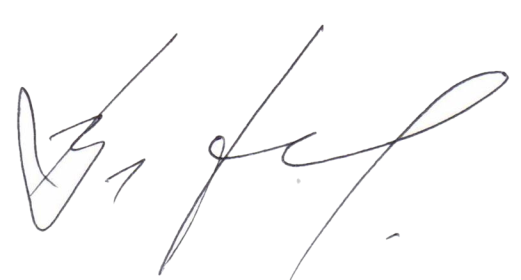 Декан факультета журналистики                                                               В.В. Тулуповнаправление : Военная журналистика (1 курс) (56.05.05)направление : Военная журналистика (1 курс) (56.05.05)направление : Военная журналистика (1 курс) (56.05.05)направление : Военная журналистика (1 курс) (56.05.05)направление : Военная журналистика (1 курс) (56.05.05)направление : Военная журналистика (1 курс) (56.05.05)направление : Военная журналистика (1 курс) (56.05.05)Наименование дисциплиныНаименование дисциплиныФИОпреподавателяФИОпреподавателяДатаВремяИностранный языкИностранный языкзачПанкова Т.Н., Юмашева В.В., Кунаева Н.В. ауд. 127Панкова Т.Н., Юмашева В.В., Кунаева Н.В. ауд. 1276 марта17.00Речевая культура устной и письменной коммуникации Речевая культура устной и письменной коммуникации экзБебчук Е.М., Сандлер Л.Л., Хорошунова И.В., Ряжских Е.А. ауд. 123Бебчук Е.М., Сандлер Л.Л., Хорошунова И.В., Ряжских Е.А. ауд. 12311 марта15.00Основы теории литературыОсновы теории литературызачГладышева С.Н., Лысякова Ю.А., Козлова Н.Н. ауд. 202Гладышева С.Н., Лысякова Ю.А., Козлова Н.Н. ауд. 2025 марта15.00История отечественной литературы История отечественной литературы дзач Гладышева С.Н., Лысякова Ю.А., Козлова Н.Н. ауд. 202Гладышева С.Н., Лысякова Ю.А., Козлова Н.Н. ауд. 2025 марта15.00История зарубежной литературыИстория зарубежной литературыэкзГладышева С.Н., Лысякова Ю.А., Козлова Н.Н. ауд. 202Гладышева С.Н., Лысякова Ю.А., Козлова Н.Н. ауд. 2025 марта15.00Техника и технология средств массовой коммуникации Техника и технология средств массовой коммуникации экзТулупов В.В., Щукина Л.С., Щекина  И.А. ауд. 129Тулупов В.В., Щукина Л.С., Щекина  И.А. ауд. 1294 марта15.00Современные компьютерные технологииСовременные компьютерные технологиизачТулупов В.В., Щукина Л.С., Щекина  И.А. ауд. 129Тулупов В.В., Щукина Л.С., Щекина  И.А. ауд. 1294 марта15.00Основы журналистики Основы журналистики экзГордеев Ю.А., Хомчук-Черная Т.Н., Золотухин А.А. ауд. 202Гордеев Ю.А., Хомчук-Черная Т.Н., Золотухин А.А. ауд. 2026 марта15.00Технологии медиатворчества Технологии медиатворчества экзГордеев Ю.А., Хомчук-Черная Т.Н., Золотухин А.А. ауд. 202Гордеев Ю.А., Хомчук-Черная Т.Н., Золотухин А.А. ауд. 2026 марта15.00направление : Военная журналистика (2 курс) (56.05.05)направление : Военная журналистика (2 курс) (56.05.05)направление : Военная журналистика (2 курс) (56.05.05)направление : Военная журналистика (2 курс) (56.05.05)направление : Военная журналистика (2 курс) (56.05.05)направление : Военная журналистика (2 курс) (56.05.05)Наименование дисциплиныНаименование дисциплиныФИОпреподавателяДатаВремяИстория зарубежной литературыИстория зарубежной литературыдфзачдфзачГладышева С.Н., Лысякова Ю.А., Козлова Н.Н. ауд. 2025 марта15.00Технологии медиатворчестваТехнологии медиатворчестваэкзэкзГордеев Ю.А., Хомчук-Черная Т.Н., Золотухин А.А. ауд. 2026 марта15.00Выпуск учебных СМИВыпуск учебных СМИзачзачГордеев Ю.А., Хомчук-Черная Т.Н., Золотухин А.А. ауд. 2026 марта15.00Основы телевизионной и радиожурналистикиОсновы телевизионной и радиожурналистикиэкзэкзКолесникова В.В., Гааг Н.А., Андреева М.А. ауд. 1237 марта15.00Звуковое оформление радио- и телепрограммыЗвуковое оформление радио- и телепрограммызачзачКолесникова В.В., Гааг Н.А., Андреева М.А. ауд. 1237 марта15.00Информационная журналистика Информационная журналистика зачзачКолесникова В.В., Гааг Н.А., Андреева М.А. ауд. 1237 марта15.00направление : Военная журналистика (3 курс) (56.05.05)направление : Военная журналистика (3 курс) (56.05.05)направление : Военная журналистика (3 курс) (56.05.05)направление : Военная журналистика (3 курс) (56.05.05)направление : Военная журналистика (3 курс) (56.05.05)направление : Военная журналистика (3 курс) (56.05.05)Наименование дисциплиныНаименование дисциплиныФИОпреподавателяФИОпреподавателяДатаВремяСтилистикаСтилистикаэкзБебчук Е.М., Сандлер Л.Л., Хорошунова И.В., Ряжских Е.А. ауд. 123Бебчук Е.М., Сандлер Л.Л., Хорошунова И.В., Ряжских Е.А. ауд. 12311 марта15.00направление : Военная журналистика (4 курс) (56.05.05)направление : Военная журналистика (4 курс) (56.05.05)направление : Военная журналистика (4 курс) (56.05.05)направление : Военная журналистика (4 курс) (56.05.05)направление : Военная журналистика (4 курс) (56.05.05)направление : Военная журналистика (4 курс) (56.05.05)Наименование дисциплиныФИОпреподавателяФИОпреподавателяДатаВремяСовременные отечественные СМИзачзачГладышева С.Н., Лысякова Ю.А., Козлова Н.Н. ауд. 202Гладышева С.Н., Лысякова Ю.А., Козлова Н.Н. ауд. 2025 марта15.00Правовые основы журналистикизачзачТулупов В.В., Щукина Л.С., Щекина  И.А. ауд. 129Тулупов В.В., Щукина Л.С., Щекина  И.А. ауд. 1294 марта15.00